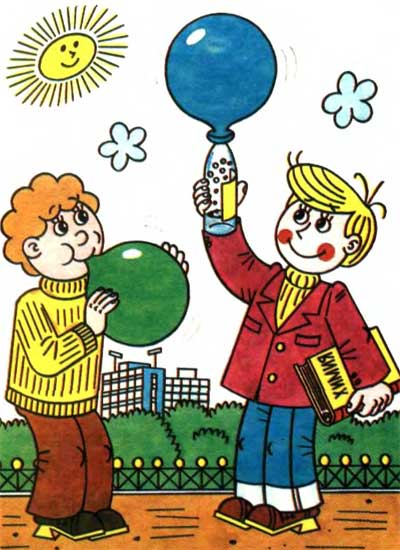 Картотекаигр-экспериментовв средней группеИгры с краскамиРазноцветные шарикиЗадача: получить путем смешивания основных цветов новые оттенки: оранжевый, зеленый, фиолетовый, голубой.Материалы: палитра, гуашевые краски: синяя, красная, (желая, желтая; тряпочки, вода в стаканах, листы бумаги с контурным изображением (по 4—5 шариков на каждого ребенка), фланелеграф, модели — цветные крути и половинки кругов (соответствуют цветам красок), рабочие листы.Описание. Зайчик приносит детям листы с изображениями шариков и просит помочь ему их раскрасить. Узнаем у него, шарики какого цвета ему больше всего нравятся. Как же быть, если у нас нет голубой, оранжевой, зеленой и фиолетовой красок? Как мы их можем изготовить?- Дети вместе с зайчиком смешивают по две краски. Если получился нужный цвет, способ смешивания фиксируется с помощью моделей (круги). Потом полученной краской дети раскрашивают шарик. Так дети экспериментируют до получения всех необходимых цветов.Вывод: смешав красную и желтую краску, можно получить оранжевый цвет;  синюю с желтой — зеленый,  красную с синей — фиолетовый, синюю с белой — голубой. Результаты опыта фиксируются в рабочем листе.Рисование на мокром листеНезабываемые ощущения может подарить процесс рисования акварельными красками на мокром листе. Для этого на стол или на пол постелите клеёнку. Намочите плотный лист бумаги для акварели (кисточкой или просто окунув в тазик с водой) и положите на клеёнку пригладив губкой. Окуните кисточку в одну из красок и осторожно проведите по бумаге. Продолжайте, используя другие цвета. Как бы случайно можно провести по рисунку кисточкой с одной водой, без краски - вода создаст на листе нежные, размытые, светлые полутона.Игры со звукомПочему все звучит?Материалы: бубен, стеклянный стакан, газета, балалайка или гитара, деревянная линейка, металлофон.Описание. Игра «Что звучит?» — воспитатель предлагает детям закрыть глаза, а сам издает звуки с помощью известных им предметов. Дети отгадывают, что звучит. Почему мы слышим эти звуки? Что такое звук? Детям предлагается изобразить голосом: как звенит комар? (З-з-з.) Как жужжитмуха? (Ж-ж-ж.) Как гудит шмель? (У-у-у.)Затем каждому ребенку предлагается тронуть струну инструмента, вслушаться в его звук и потом ладошкой дотронуться до струны, чтобы остановить звук. Что произошло? Почему звук прекратился? Звук продолжается до тех пор, пока колеблется струна. Когда она останавливается, звук тоже пропадает.Есть ли голос у деревянной линейки? Детям предлагается извлечь звук с помощью линейки. Один конец линейки прижимаем к столу, а по свободному хлопаем ладошкой. Что происходит с линейкой? (Дрожит, колеблется.) Как прекратить звук? (Остановить колебания линейки рукой.)Извлекаем звук из стеклянного стакана с помощью палочки, прекращаем. Когда же возникает звук? Звук возникает, когда происходит очень быстрое движение воздуха вперед и назад. Это называется колебаниями. Почему все звучит? Какие еще можете назвать предметы, которые будут звучать?Игры со светом и тенямиСвет повсюдуЗадачи: показать значение света, объяснить, что источники света могут быть природные (солнце, луна, костер), искусственные — изготовленные людьми (лампа, фонарик, свеча).Материалы: иллюстрации событий, происходящих в разное время суток; картинки с изображениями источников света; несколько предметов, которые не дают света; фонарик, свеча, настольная лампа, сундучок с прорезью.Описание. Дед Знай предлагает детям определить, темно сейчас или светло, объяснить свой ответ. - Что сейчас светит? (Солнце.) - Что еще может осветить предметы, когда в природе темно? (Луна, костер.)Предлагает детям узнать, что находится и «волшебном сундучке» (внутри фонарик). Дети смотрят сквозь прорезь и отмечают, что темно, ничего не видно. Как сделать, чтобы в коробке стало светлее? (Открыть сундучок, тогда попадет свет и осветит все внутри нее.) Открывает сундук, попал свет, и все видят фонарик.А если мы не будем открывать сундучок, как сделать, чтобы а нем было светло? Зажигает фонарик, опускает его в сундучок. Дети сквозь прорезь рассматривают свет. Игра «Свет бывает разный» — дед Знай предлагает детям разложить картинки на две группы: свет в природе, искусственный свет — изготовленный людьми.   Что светит ярче — свеча, фонарик, настольная лампа ? Продемонстрировать действие этих предметов, сравнить,  разложить в такой же последовательности картинки с изображением этих предметов. Что светит ярче — солнце, луна, костер? Сравнить по картинкам и разложить их по степени яркости света (от самого яркого).Тени на стенеВечером, когда стемнеет, включите настольную лампу и направьте её на стену. При помощи кистей рук вы получите на стене тень лающей собаки, летящей птицы и т.д. Можно использовать различные предметы и игрушки.Солнечный зайчикВыбрав момент, когда солнце заглядывает в окно, поймайте с помощью зеркальца лучик и постарайтесь обратить внимание малыша на то, как солнечный «зайчик» прыгает по стене, по потолку, со стены на диван и т.д. Предложите поймать убегающего «зайчика». Если ребёнку понравилась игра, поменяйтесь ролями: дайте ему зеркало, покажите как поймать луч, а затем встаньте у стены. Постарайтесь «ловить» пятнышко света как можно более эмоционально, не забывая при этом комментировать свои действия: «Поймаю- поймаю! Какой шустрый зайчик – быстро бегает! Ой, а теперь он на потолке, не достать… Ну-ка заяц, спускайся к нам!» и т.д. Смех ребёнка станет вам самой лучшей наградой.     Кто   нагрел предметы?На прогулке воспитатель показывает детям  зайчика и говорит: «Зайчик прыгнул на скамейку. Ах, как тепло! Потрогайте скамеечку, какая она: тёплая или нет? Кто её нагрел? Да, солнышко! Пришла весна. Солнышко сильно греет – нагрело и скамейку. Теперь зайчик прыгнул на качели». Дети вместе с воспитателем обходят участок и выясняют, что тёплыми стали стол, стена здания и т.п. «Кто нагрел всё это?» - спрашивает воспитатель. Можно посадить зайчика на скамейку и через некоторое время убедиться, что и зайчик стал тёплым. «Кто его согрел?».Игры с воздухомВоздух повсюдуЗадачи, обнаружить воздух в окружающем пространстве и выявить его свойство — невидимость.Материалы: воздушные шарики, таз с водой, пустая пластмассовая бутылка, листы бумаги.Описание. Загадка о воздухе.Через нос проходит в грудь И обратно держит путь. Он невидимый, и все же Без него мы жить не можем.(Воздух)Что мы вдыхаем носом? Что такое воздух? Для чего он нужен? Можем ли мы его увидеть? Где находится воздух? Как узнать, есть ли воздух вокруг?Игровое упражнение «Почувствуй воздух» — дети машут листом бумаги возле своего лица. Что чувствуем? Воздуха мы не видим, но он везде окружает нас.- Как вы думаете, есть ли в пустой бутылке воздух? Как мы можем это проверить? Пустую прозрачную бутылку опускают в таз с водой так, чтобы она начала заполняться. Что происходит? Почему из горлышка выходят пузырьки? Это вода вытесняет воздух из бутылки. Назовите предметы, которые мы заполняем воздухом. Дети надувают воздушные шарики. Чем мы заполняем шарики? Воздух заполняет любое пространство, поэтому ничто не является пустым.Кто играет ленточками?Воспитатель раздаёт детям султанчики. Предлагает послушать: шуршат ли бумажные ленты? Шевелятся ли они? Подчёркивает: ленты не шевелятся, не шуршат. Предлагает: «Поиграем ленточками» (делает различные движения). Подчёркивает, что это мы играем лентами. Затем предлагает тихо постоять и посмотреть: а теперь играют ленты?Обращается к детям: «Аня, кто играет твоими лентами? Сережа, ты не играешь своими лентами? А кто ими играет?». Подводит детей к выводу: это ветер играет ленточками.Игры с камешкамиКаждому камешку свой домикЗадачи: классификация камней по форме, размеру, цвету, особенностям поверхности (гладкие, шероховатые); показать детям возможность использования камней в игровых целях.Материалы: различные камни, четыре коробочки, подносики с песком, модель обследования предмета, картинки-схемы, дорожка из камешков.Описание. Зайчик дарит детям сундучок с разными камешками, которые он собирал в лесу, возле озера. Дети их рассматривают. - Чем похожи эти камни? Надавливают на камни, стучат. Все камни твердые. - Чем камни отличаются друг от друга? Затем обращает внимание детей на цвет, форму камней, предлагает ощупать их. Отмечает, что есть камни гладкие, есть шероховатые. Зайчик просит помочь ему разложить камни по четырем коробочкам по следующим признакам: в первую — гладкие и округлые; во вторую — маленькие и шероховатые; в третью — большие и не круглые; в четвертую — красноватые. Дети работают парами.   Затем  все  вместе  рассматривают,  как разложены камни, считают количество камешков.  Игра с камешками «Выложи картинку» — зайчик раздает детям картинки-схемы  и предлагает их выложить из камешков. Дети берут подносики с песком и в песке выкладывают картинку по схеме, затем выкладывают картинку по своему желанию.                                              Дети ходят по дорожке из камешков. Что чувствуете? Какие камешки?Игры со льдом и водойЖивотворное свойство водыЦель: Показать важное свойство воды – давать жизнь живому.
Ход: Наблюдение за срезанными веточками дерева, поставленными в воду, они оживают, дают корни. Наблюдение за проращиванием одинаковых семян в двух блюдцах: пустом и с влажной ватой. Наблюдение за проращиванием луковицы в сухой банке и банке с водой.Вывод: Вода дает жизнь живому.Текучесть воды.Цель: Показать, что вода не имеет формы, разливается, течет.
Ход: взять 2 стакана, наполненные водой, а также 2-3 предмета, выполненные из твердого материала (кубик, линейка, деревянная ложка и др.) определить форму этих предметов. Задать вопрос: «Есть ли форма у воды?». Предложить детям найти ответ самостоятельно, переливая воду из одних сосудов в другие (чашка, блюдце, пузырек и т.д.). Вспомнить, где и как разливаются лужи.Вывод: Вода не имеет формы, принимает форму того сосуда, в который налита, то есть может легко менять форму.
Таянье льда в водеЦель: Показать взаимосвязь количества и качества от размера.
Ход: Поместите в таз с водой большую и маленькую «льдины». Поинтересуйтесь у детей, какая из них быстрее растает.
Вывод: Чем больше льдина - тем медленнее она тает, и наоборот.
Можно ли пить талую водуЦель: Показать, что даже самый, казалось бы, чистый снег грязнее водопроводной воды.Ход: Взять две светлые тарелки, в одну положить снег, в другую налить обычную водопроводную воду. После того, как снег растает, рассмотреть воду в тарелках, сравнить ее и выяснить, в которой из них был снег (определить по мусору на дне). Убедитесь в том, что снег – это грязная талая вода, и она не пригодная для пить людям. Но, талую воду можно использовать для поливки растений, а также ее можно давать животным.
Способность воды отражать окружающие предметы
Цель: показать, что вода отражает окружающие предметы.
Ход: Внести в группу таз с водой. Предложить ребятам рассмотреть, что отражается в воде. Попросить детей найти свое отражение, вспомнить, где еще видели свое отражение.
Вывод: Вода отражает окружающие предметы, ее можно использовать в качестве зеркала.Круговорот воды в природеМатериалы: большой пластмассовый сосуд, банка поменьше и полиэтиленовая пленка.Ход: Налейте в сосуд немного воды и поставьте его на солнце, накрыв пленкой. Солнце нагреет воду, она начнет испаряться и, поднимаясь, конденсироваться на прохладной пленке, а затем капать в банкуПрозрачность воды.Цель: Подвести детей к обобщению «чистая вода – прозрачная», а «грязная – непрозрачная»Ход: Приготовить две баночки или стакана с водой и набор мелких тонущих предметов (камешки, пуговицы, бусины, монетки). Выяснить, как усвоено детьми понятие «прозрачный»: предложить ребятам найти прозрачные предметы в группе (стакан, стекло в окне, аквариум).
Дать задание: доказать, что вода в банке тоже прозрачная (пусть ребята опустят в банку мелкие предметы, и они будут видны).«Если опустить в аквариум кусочек земли, будет ли вода такой же прозрачной?»Выслушать ответы, затем – продемонстрировать на опыте: в стакан с водой опустить кусочек земли и размешать. Вода стала грязной, мутной. Опущенные в такую воду предметы не видны. Обсудить. Всегда ли в аквариуме для рыб вода прозрачная, почему она становится мутной. Прозрачная ли вода в реке, озере, море, луже.Вывод: Чистая вода прозрачная, через нее видны предметы; мутная вода непрозрачная.
Тает льдинкаПоложите кусочек льда на ложку и подогрейте его над пламенем свечи: «Посмотри, вот лёд. Давай его подогреем на огне. Где же лёд? Растаял! Во что лёд превратился? В водичку!».  В прозрачную стеклянную кружку или стакан налейте горячую воду (её можно подкрасить), опустите кусочек льда и понаблюдайте, как быстро он тает. Можно взять несколько стаканов и понаблюдать, как по-разному тает лёд в воде разной температуры.Ледяные фигурыЗамораживайте воду не только в специальных формочках, но и в других ёмкостях. Используйте для этого пластиковые стаканчики, формочки из-под конфет т.д., чтобы получить разнообразные ледяные формы разного размера. Используйте их как конструктор – выкладывайте узоры (лучше на однородном цветном фоне). Сложите из кусков льда ледяную пирамидку или домик.Замерзшая водаЗадача: выявить, что лед — твердое вещество, плавает,   тает, состоит из воды.Материалы:  кусочки льда, холодная вода, тарелочки, картинка с изображением айсберга.Описание: Перед детьми — миска с водой. Они обсуждают, какая вода, какой она формы. Вода меняет форму, потому что  она жидкость.  Может ли вода быть твердой? Что произойдет с водой, если ее сильно охладить? (Вода превратится в лед.)  Рассматривают кусочки льда. - Чем лед отличается от воды?  Можно ли лед лить, как воду? Дети пробуют это сделать. Какой    формы лед? Лед сохраняет форму. Все, что сохраняет свою форму, как лед, называется твердым веществом.                             - Плавает ли лед? Воспитатель кладет кусок льда в миску, и   дети наблюдают.  Какая часть льда плавает? (Верхняя.)    В холодных морях плавают огромные глыбы льда. Они называются айсбергами (показ картинки). Над поверхностью видна только верхушка айсберга. И если капитан корабля не заметит и наткнется на подводную часть айсберга, то корабль может утонуть. Воспитатель обращает внимание детей на лед, который лежал в тарелке. Что произошло? Почему лед растаял? (В комнате тепло.) Во что превратился лед? Из чего состоит лед?Вода принимает формуЗадача: выявить, что вода принимает форму сосуда, в который она налита.Материалы: воронки, узкий высокий стакан, округлый сосуд, широкая миска, резиновая перчатка, ковшики одинакового размера, надувной шарик, целлофановый пакет, таз с водой, подносы, рабочие листы с зарисованной формой сосудов, цветные карандаши.Описание. Перед детьми — таз с водой и различные сосуды. Галчонок Любознайка рассказывает, как он гулял, купался в лужах и у него возник вопрос: «Может ли вода иметь какую-то форму?» Как это проверить? Какой формы эти сосуды? Давайте заполним их водой. Чем удобнее наливать воду в узкий сосуд? (Ковшиком через воронку.) Дети наливают во все сосуды по два ковшика воды и определяют, одинаковое ли количество воды в разных сосудах. Рассматривают, какой формы вода в разных сосудах. Оказывается, вода принимает форму того сосуда, в который налита. В рабочих листах зарисовываются полученные результаты — дети закрашивают различные сосуды